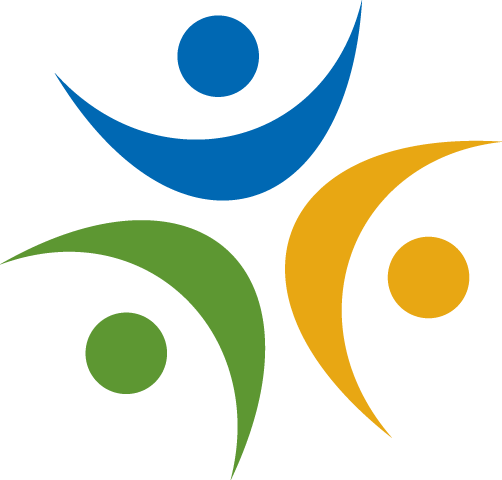 Making a Healthier PizzaInstead of: 			Try:	High-fat Meats	Low-fat MeatsPepperoni	Low-fat pepperoniHam	Canadian baconRegular Hamburger	Extra lean ground beef/ground turkey	Sausage Flavored turkey sausage/soy crumbles Chopped chicken breastWhite Flour Crust	Whole Wheat or Whole Grain CrustRegular Pizza Sauce	Low-sodium Pizza SauceExtra Cheese	Part Skim Mozzarella – spread thinlyNo Vegetables	Vegetable/Fruit Options Green/yellow/red/orange bell peppers Roasted red pepper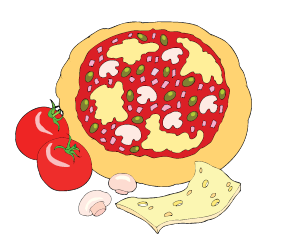 Onions/green onionsMushrooms Artichoke hearts ZucchiniYellow summer squash Tomatoes/sun dried BroccoliOlives – black or green Egg plantPineapple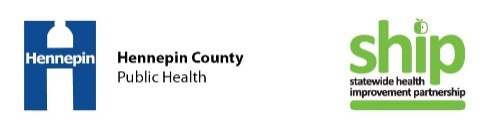 